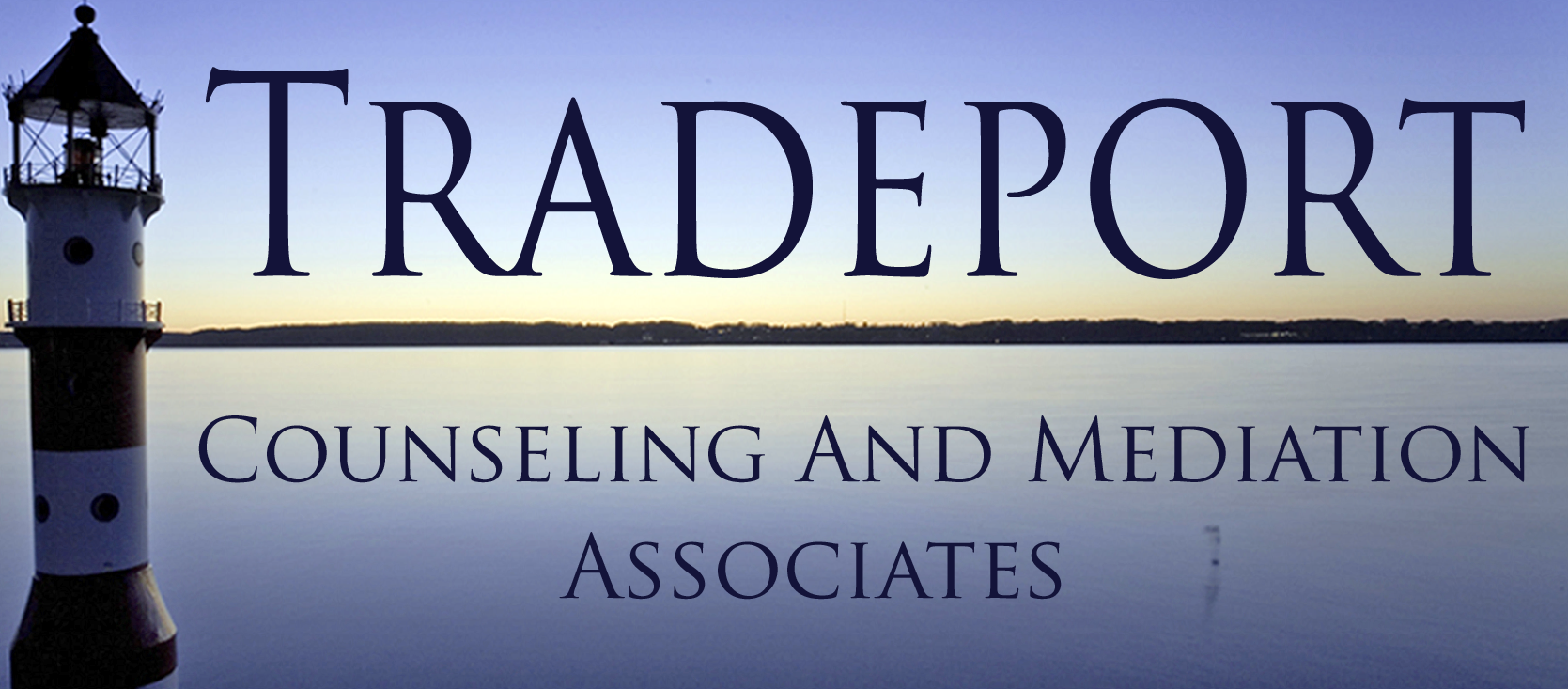 SPECIAL AGREEMENT FOR PAYMENT OF SERVICESI _________________________________________agree to pay Tradeport Counseling and Mediation Associates, the amount of $___________________  at the close of each scheduled or arranged therapy session.  Upon termination of therapy, I agree to pay Tradeport Counseling and Mediation Associates, either 1) the balance on the account; or 2) the amount of $______________per month until the account is paid in full.  Accounts thirty (30) days or more past due will be assessed a finance charge of 1.5% of the unpaid balance.I understand that this agreement is an addendum to the primary agreement for services, which I have also signed.I have read the above agreement and understand my responsibilities as set forth in this said agreement and will abide with the said terms as stated above.  Date:____/____/____	Client Signature:___________________________________Date:____/____/____	Clinician Signature:________________________________